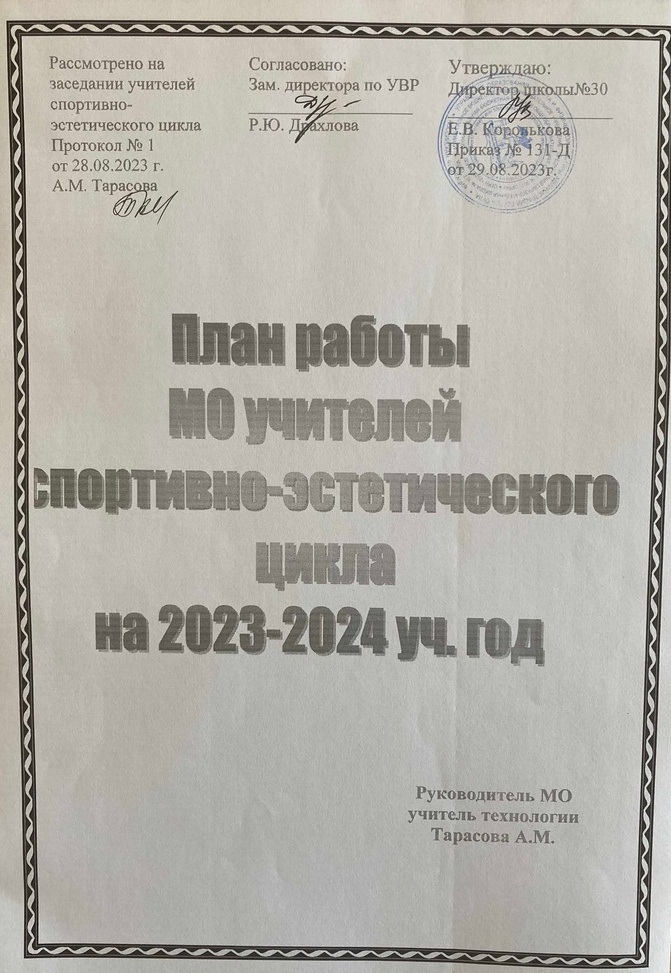 План работыметодического объединения учителей спортивно-эстетического циклаМБОУ-СОШ №30 г.Орлана 2023-2024 учебный годМетодическая тема: Обновление ориентиров и критериев качества образования и воспитания в условиях современной образовательной и воспитательной среды.Цель: создание условий для непрерывного развития учительского потенциала, повышения уровня профессионального мастерства и профессиональной компетенции педагогов как фактора повышения качества образования в условиях реализации обновленных ФГОСМетодическая тема МО: Совершенствование профессиональных компетенций педагога в условиях внедрения ФГОС и повышения качества образования.Задачи МО:Совершенствование методики преподавания физической культуры, технологии, основ безопасности жизнедеятельности и изобразительного искусства с целью повышения качества образования через изучение и применение новых современных педагогических технологий и взаимный обмен опытом.Совершенствование педагогической компетенции учителей методического объединения в области инновационного обучения в условиях реализации ФГОС.Повышение мотивации учащихся к изучению предметов, посредством применения инновационных технологий, участия в конкурсах, внеклассные мероприятия, индивидуальную работу.Совершенствование методики использования информационных технологий в урочной деятельности.Выявление, изучение и оценка результативности опыта членов МО; его обобщение и распространение, организация работы по распространению педагогического опыта членов МО, работа над темами по самообразованию.Планирование работы школьного методического объединения учителей спортивно-эстетического циклаРаздел 1. Организационно - педагогическая деятельность.Задачи: повышение профессиональной культуры учителя через участие в конкурсах, семинарах, конференциях и др.создание условий для повышения социально-профессионального статуса учителя расширение творческой соревновательной деятельности учащихся; организация внеклассной работы по предметам.Раздел 2 Учебно-методическая деятельность.Задачи: формирование банка данных педагогической информации (нормативно-правовая, научно-методическая, методическая) организация и проведение мониторинга обученности учащихся на основе научно-методического обеспечения учебных программ. Раздел 3. Мероприятия по усвоению обязательного минимума образования по предметам спортивно-эстетического циклаЗадачи: обеспечение оптимальных условий для учащихся по усвоению обязательного минимума образования по предметам МО; повышение эффективности контроля уровня обученности.№ заседания(месяц)Тема и план проведения заседания ШМОСроки исполненияОтветственныйI четвертьI четвертьI четвертьI четверть1 (август)Тема: "Анализ и планирование работы МО"Анализ работы МО за 2022-2023 учебный год.Утверждение плана работы МО на 2022-2023 учебный год.Учебная нагрузка на 2023-2024 учебный год.Структура рабочей программы, алгоритм составленияУтверждение тем самообразования учителей методического объединения.План мероприятий на год на уровне ОУ и округа. Назначение ответственных. Планирование семейных состязаний.Рассмотрение и утверждение рабочих программ преподавания физкультуры, ИЗО,черчения, музыки, технологии и ОБЖ на 2023-2024 учебный год. АвгустРуководитель МО, II четвертьII четвертьII четвертьII четверть2(ноябрь)Тема: "Анализ работы за I четверть. Повышение качества образования "Итоги 1 четверти.Итоги проведения школьного тура всероссийской олимпиады школьников по предметам ШМО. Отчет учителей-предметников по работе со слабоуспевающими обучающимися.Обсуждение вопросов по повышению качества образования по предметам ШМО:О качестве подготовки учащихся к сдаче норм ГТОПодготовка к планируемым городским и школьным мероприятиям, назначение ответственныхПланирование открытых уроков и их взаимопосещение.ноябрьIII четвертьIII четвертьIII четвертьIII четверть3(январь)Тема: "Анализ работы за II четверть и 1 полугодие"Анализ качества знаний за 1 полугодие.Работа над пробелами в знаниях учащихся.Выполнение графика прохождения программного материала по предметам МО за 1 полугодие.О качестве подготовки учащихся к конкурсам и соревнованиям.Из опыта работы (выступление по теме самообразования)Подготовка к планируемым городским и школьным мероприятиям, назначение ответственныхРазноеянварь4(март)Тема: "Анализ работы за III четверть"Итоги за III четверть.Из опыта работы (выступление по теме самообразования)Подготовка к планируемым городским и школьным мероприятиям, назначение ответственныхРазное.мартIV четвертьIV четвертьIV четвертьIV четверть5(май)Тема: "Результаты работы в 2023-2024 учебном году"Анализ работы ШМО. Подведение итогов за 2023-2024 учебный год.Составление перспективного плана развития ШМО на 2024-2025 учебный год.Учебная нагрузка на 2024-2025 учебный год.Май№ п/п Мероприятие Сроки Ответственный Планируемый результат 1.1 Анализ работы МО за 2022-2023 уч.год.  Август Руководитель  МО Отчет МО 1.2 Составление и утверждение плана МО на 2023-2024 уч.год. Август Руководитель  МО, учителяПлан МО 1.3 Проведение заседаний МО 1 раз в четверть Руководитель  МОПротоколы заседаний 1.4 Участие в педагогических советах школы, методических семинарах, конференциях, конкурсах профессионального мастерства, мастер-классах По плану Руководитель  МО Члены МО Публикации Сборник методических материалов 1.5 Олимпиады по предметам МОшкольныедистанционныезаочныеВ течении годаРуководитель  МО Члены МОПодготовка и участие в очных и дистанционных олимпиадах 1.6 Участие учащихся в конкурсах и соревнованиях по предметам МОСентябрь-майРуководитель  МО Члены МОПодготовка и участие в очных и дистанционных конкурсах и соревнованиях, увеличить количество призеров1.8 Проведение декады методического объединенияПо плануРуководитель  МО Члены МО Отчет, участие детей1.9 Мониторинг качества образования, принятие мер для его восходящего движения в течение учебного года В конце каждой четверти Учителя предметникиПовысить  успеваемость 1.10Внедрение информационных технологий в организационно-педагогический процесс Сентябрь-май Члены МО Методическая копилка презентаций, тестов, видеофильмов. Использование ИКТ на уроках1.11Работа с молодыми специалистами Сентябрь-май Руководитель  МО Посещение и анализ уроков представление  опыта педагогической деятельности опытных учителей на уроках и за круглым столом № п/пМероприятиеСрокиОтветственныйПланируемый результат2.1 Изучение нормативных документов, методических документов, рекомендаций по составлению рабочих программ, преподаванию предметов физкультуры, ИЗО,черчения, ОБЖ и технологииАвгуст Руководитель МО, учителя Методическая копилка членов МО 2.2 Изучение и систематизация методического и программного обеспечения по предметамВ течение года Руководитель  МО Члены МО Методическая копилка 2.3 Разработка рабочих программ по предмету Июнь-август Руководитель  МО Члены МО Рабочие программы по предмету 2.4 Составление планов самообразования .Август Члены МО Отдельный план 2.5 Анализ мониторинга обученности по освоению материала В течение года Члены МО Протокол МО 2.6Изучение новых стандартов, обсуждение проблем при переходе на ФГОС третьего поколения В течение года Руководитель  МО Члены МО Протокол МО П/п Мероприятия Сроки Ответственный Планируемый результат 3.1 Организация и проведение контроля выполнения учебных программ, обязательного минимума содержания образования, корректирование прохождения программ по предметамноябрь,декабрь, март, май Руководитель МО, члены МО Справка и протоколы МО 3.2 Анализ мониторинга физического развития учащихсяСентябрь, Май Руководитель МО, члены МО Справка и протоколы МО 3.3 Анализ эффективности организации работы со слабоуспевающими и одаренными учащимися2-3 четверть Руководитель МО, члены МО Справка и протоколы МО 3.4 Анализ качества обученности учащихся по предметам методического объединения за 1,2, 3, 4 четверти; 1 и 2 полугодие; годПо окончании четверти, полугодия, года. Руководитель МО, члены МО Справка и протоколы заседаний МО Мониторинг качества образования, принятие мер для его стабильности и положительной динамики В конце каждой четверти Руководитель МО, члены МОПовысить  успеваемость 3.6 Участие в работе малых педсоветов по предварительной итоговой успеваемости учащихся за четверть, полугодиеоктябрь декабрь март майЧлены МО Информация 